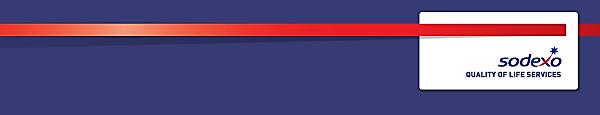 Function:Function:Defence & Government ServicesDefence & Government ServicesGeneric job:  Generic job:  AdministrationAdministrationPosition:  Position:  Security ReceptionistSecurity ReceptionistJob holder:Job holder:TBCTBCDate (in job since):Date (in job since):Immediate manager 
(N+1 Job title and name):Immediate manager 
(N+1 Job title and name):Senior Security AdministratorSenior Security AdministratorAdditional reporting line to:Additional reporting line to:Contract Office, Helpdesk and Reception Manager and Technical Services ManagerContract Office, Helpdesk and Reception Manager and Technical Services ManagerPosition location:Position location:Colchester Garrison, Merville BarracksColchester Garrison, Merville Barracks1.  Purpose of the job 1.  Purpose of the job 1.  Purpose of the job 1.  Purpose of the job To provide effective delivery in all areas of administration and customer service to the client organisationTo engage, welcome and interact with customers by explaining entry criteria, documentation requirements, gauging their needs and delivering against the required entry specifications in line with MoD requirements  Deliver and maintain first class customer service at all times, ensuring that customer satisfaction is given the highest priority Maintain a high standard and well-kept reception area, enabling our customers to begin their site journey in a positive and professional environment To provide effective delivery in all areas of administration and customer service to the client organisationTo engage, welcome and interact with customers by explaining entry criteria, documentation requirements, gauging their needs and delivering against the required entry specifications in line with MoD requirements  Deliver and maintain first class customer service at all times, ensuring that customer satisfaction is given the highest priority Maintain a high standard and well-kept reception area, enabling our customers to begin their site journey in a positive and professional environment To provide effective delivery in all areas of administration and customer service to the client organisationTo engage, welcome and interact with customers by explaining entry criteria, documentation requirements, gauging their needs and delivering against the required entry specifications in line with MoD requirements  Deliver and maintain first class customer service at all times, ensuring that customer satisfaction is given the highest priority Maintain a high standard and well-kept reception area, enabling our customers to begin their site journey in a positive and professional environment To provide effective delivery in all areas of administration and customer service to the client organisationTo engage, welcome and interact with customers by explaining entry criteria, documentation requirements, gauging their needs and delivering against the required entry specifications in line with MoD requirements  Deliver and maintain first class customer service at all times, ensuring that customer satisfaction is given the highest priority Maintain a high standard and well-kept reception area, enabling our customers to begin their site journey in a positive and professional environment 2. 	Dimensions 2. 	Dimensions 2. 	Dimensions 2. 	Dimensions N/A3. 	Organisation chart 4. Context To dress accordingly to the standards and guidelines of the global Sodexo brand. Wear the supplied uniform garments at all times when on duty and maintain the highest standards of personal hygiene Comply with all Sodexo company policies/procedures Comply with all legislative requirementsAdhere to any local client site rules and regulationsRole model safe behaviour The hours for this role are based on a shift pattern of 8 hour shifts. The shifts are 7am – 3pm and 3pm – 11pm5.  Main assignments To ensure all customers are delivered the highest quality of service through efficient management of the service desk and continuous improvement to service deliveryTo process all site passes as detailed within the service standards documentation, delivering an effective and efficient speed of serviceMaintain accurate records, either manually or via our in-house computer systems/programmesTo follow the correct incident reporting procedures, ensuring the correct documentation and process is followed at all times To maintain the presentation of the beverage area, ensuring it is constantly monitored, maintainedTo order and maintain all stock levels for the beverage areaInteract with customers to gain feedback on the service provided and communicate your findings with the senior management teamTo continue to develop one’s own skills and knowledge within the position, including any required training coursesTo maintain excellent client/customer relationshipsTo attend team briefs, huddles and meetings as requiredTo attend your performance development review to discuss job standards and agree development activities To maintain a clean and tidy work area at all timesTo maintain high levels of personal hygiene and wear the appropriate uniform and PPE as required To care for all available resources including equipment, materials and supplies as directedTo report any near miss occurrences, accidents or faulty equipment to managementTo ensure effective communication with line manager, team, customer and client organisationTo maintain all areas of responsibility to the set service standards and in line with applicable service offerTo raise any service or performance concerns to line manager in a timely manner  To provide support for any additional ad-hoc services provided as required, for example administrative or office supportTo carry out any other reasonable tasks and/or instructions as directed by management6.  Accountabilities To be a brand ambassador for Sodexo7.  Person specification Essential:3 year employment historyEvidence of UK residency for the last 3 yearsPrevious experience of working in a customer facing roleAttention to detail and adherence to standardsAble to work on own initiative within a team environmentDemonstrate high level of communication skills; must be able to demonstrate effective verbal communicationIT skillsFlexible approachDesirable but not essential:Experience of working within military environment Driving LicenceSIA LicenceSC Clearance8.  Competencies N/A 9.  Management approval